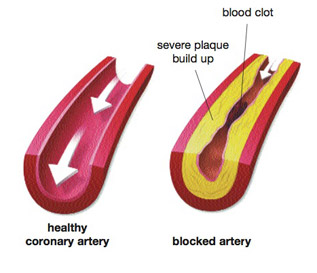 NutrientWhat is it made up of?How is it stored?CarbohydrateFatProtein